Danske Handicaporganisationer – Nyborg 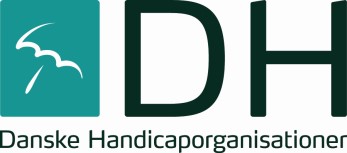 v/ formand Merete Østergaard Bang, Buen 8B, 5853 Ørbæk.Telefon: 42 22 38 80 E-mail: meretebang@hotmail.comHjemmeside: https://www.handicap.dk/lokalafdelinger/syddanmark/dh-nyborg Referat: Årsmøde d. 6/3 2024Årsmøde DH-Nyborg den 06.03.24, kl. 16.00-18.00 Sted: Aktivitetshuset, Sprotoften 1, 5800 Nyborg – Lokale 3Deltagere:Anne Bartel (RYK, Dansk Handicapforbund)Birthe Rasmussen (Gigtforeningen)Kirstin Eliasen (Autismeforeningen)Lars Bennedbæk (Dansk Blindesamfund)Lisbeth Hansen (Skleroseforeningen)Melissa Meulengracht (Astma-Allergi Danmark)
Merete Bang (LEV, Suppleant: Lilian Heidenreich)Vagn Jensen (Sind)Dagsorden: 1. Navneopråb – Optælling af stemmeberettigede 2. Valg af dirigent3. Valg af referent4. Valg af stemmetællere5. Godkendelse af dagsordenen6. Årsberetning for 2023 v. Melissa 
7. Handlingsplan for 20248. Regnskab for 2023 v. Lisbeth9. Budget for 2024 v. Lisbeth 
10.Skal der søges § 18-midler? 
11.ValgFormand (ulige år)- Melissa trækker sig som formand.- Ny kandidat Merete Bang vælges for et år. 
Næstformand (lige år)Økonomiansvarlig (lige år)Revisor (hvert år)12.Indkommende forslag13.Eventuelt14.Næste møde – Tid og stedLisbeth er valgt som dirigent - formalia ok, Årsmødet kan afholdes.
Navne opråb - alle er stemmeberettigede.
Referent Birthe.
Stemmetæller ikke relevant.
Dagsorden godkendes - forretningsorden godkendes næste møde.
Årsberetning v.Melissa - læst op - godkendt. Vedhæftet referatet.
Handlingsplan 2024. Fokus på synlighed. Godkendt. Vedhæftet referatet.
Regnskab, v. Lisbeth. Gennemgås og godkendes. Søgt driftsmidler 9700.- herfra 3000.- til synlighed. Hvis der bevilges midler fra DH udbetales de i april.
Budget 2024, v. Lisbeth gennemgås og godkendes.
Der søges §18 midler inden 1/10 2024, til tilgængelighed til brug i 2025.
Valg af formand Melissa fratræder som formand, Merete vælges som formand for 1 år. Næstformand vælges Anne Bartel for 2 år. Valg af økonomiansvarlig Lisbeth vælges for 2 år. Valg af revisor/bilagskontrollant Inge Jordhøj vælges for 2 år.
Ingen indkomne forslag.
Evt. 
Næste møde d. 27.03.2024 kl. 16.
Referent Birthe Rasmussen